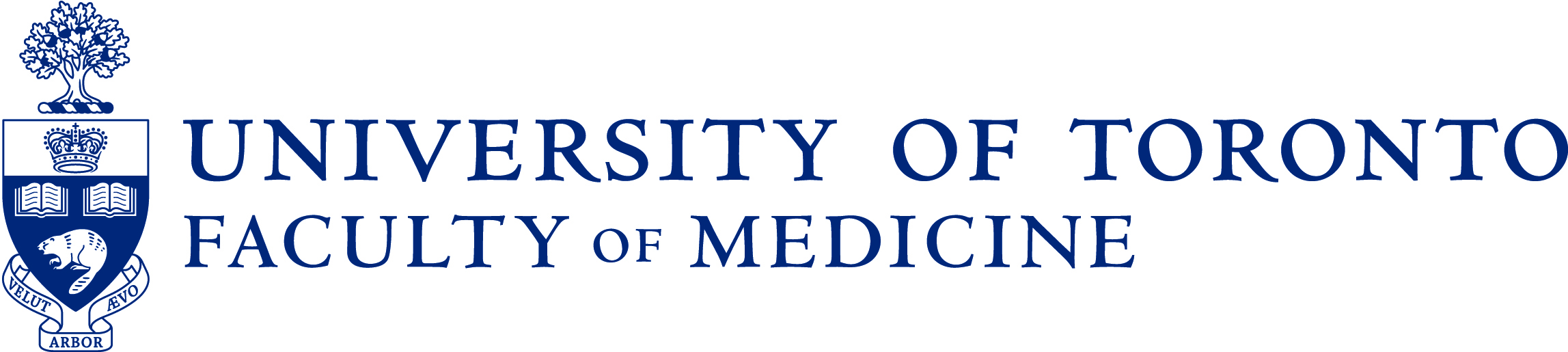                                                                     	                                                                                                            Revised April 2018	Contact:MELISSA HYNES, MA (Ed), PhD (c) Lead, Learner Education Support, Post MD Education 416-946-0046 | melissa.kennedy@utoronto.ca   ADRIENNE FUNGEducation Coordinator, Learner Education Support, Post MD Education416-946-3075 | pgboe@utoronto.caResident in difficulty … What do I do?                                                               Resident in difficulty … What do I do?                                                               Resident in difficulty … What do I do?                                                               4 weeks prior to BOE meetingIdentify Resident who may need to undergo formal remediation and be presented to the Board of Examiner’s-PG (BOE-PG)	Refer to the Guidelines for the Assessment of Postgraduate Residents (Mar 2017) Sec. 5 Remedial Periods: http://pg.postmd.utoronto.ca/wp-content/uploads/2017/04/Guidelines_ASSESSMENT-OF-PG-RESIDENTS_Approved_17mar09SEND.pdfDiscuss the potential case with members of your Residency Program Committee (RPC). Assess whether informal program-based remediation is possible or whether the case should be brought forward to BOE-PG. More information and related policies & procedure guidelines can be found here: http://pg.postmd.utoronto.ca/about-pgme/boards-committees/Meet with the Resident in person as early as possible to notify and discuss the potential for formal remediation. Provide the resident with the contact information to the Post MD Education Office of Resident Wellness pgwellness@utoronto.ca  should they wish to book an appointment with them. Services are voluntary and confidential. For more info see the Post MD website: http://pg.postmd.utoronto.ca/current-trainees/while-youre-training/access-wellness-resources/Residents may also wish to contact the PARO office: http://www.myparo.ca/Residents can find more info on remediation and BOE-PG process on the Post MD Education website: http://pg.postmd.utoronto.ca/about-pgme/boards-committees/4 weeks prior to BOE meetingContact Post MD Education OfficeContact Post MD Education Office Lead, Learner Education Support as early as possible to discuss the situation. The Post MD Office will assist with the development of remediation plans and provide administrative support. There are many resources available for program directors including assessment tools, access to educational consultants, learning specialists and experienced coaches. 4 weeks prior to BOE meetingBe aware of the BOE-PG document deadlines. See BOE Meeting Schedule. The BOE-PG is a Faculty of Medicine committee not a Post MD committee. The processes are highly structured and the time frames are not very flexible. EARLY discussion with Post MD office will help you to meet BOE document deadlines. The BOE meeting schedule and document deadlines can be found at: http://pg.postmd.utoronto.ca/about-pgme/boards-committees/4 weeks prior to BOE meetingFaculty Affairs Officer will email the Program Director a presentation time at the BOE-PG meeting, process instructions and other relevant documents and information.The Post MD Office Learner Education Support team works with Faculty Affairs to prepare for meetings.Faculty Affairs Officer will email the Program Director their presentation time, reiterate document deadline dates and process instructions.For all New cases, Extensions of remediation and Dismissal requests Program Directors must present their case at the BOE meeting in person. 3 weeks prior to BOE meetingProgram Director drafts the remediation plan for the ResidentRemediation plan templates can be found at: http://pg.postmd.utoronto.ca/about-pgme/boards-committees/   The Post MD Education Office can provide sample wording and personalized support to Program Directors when drafting tailored remediation plans.  The Lead, Learner Education Support and a Post MD Education Consultant will review draft remediation plans and provide feedback to Program Directors to assist them in preparing the finalized plan for submission to the Board of Examiners.Draft remediation plans should be sent pgboe@utoronto.ca by or before the posted deadline.3 weeks prior to BOE meetingProgram Director meet with Resident and review remediation plan Provide a copy of the remediation plan to the resident to review with them in person. The resident must have an opportunity to review and respond to the remediation plan and all documentation (e.g. ITERs, exam scores, other correspondence) that will be submitted to the BOE-PG.You MUST notify and invite the resident to attend the RPC meeting at which their remediation plan will be discussed so that they have the opportunity to provide input and/or request changes and/or have the opportunity for a program level appeal (e.g. of assessment or evaluation results, or the rationale leading to the remediation request). Residents have the option to attend or decline. If the Resident attends they should be allowed a non-legal support person if requested. (Fill in Section 6: Development of the PLAN).Residents going on formal remediation for the first time (or for a subsequent time) must meet with the Associate Dean, Post MD Education (or designate) prior to the BOE meeting (usually the week of the BOE meeting). It is expected that the resident is available for this meeting and that the program will assist with ensuring their availability (i.e. change to schedule to accommodate, not on vacation, not be post-call etc.). The Executive Assistant to the Associate Dean, Post MD Education will contact the Program Administrator with the scheduled meeting details to forward along to the resident. If the resident is not available to meet with the Associate Dean at the assigned time, the case will be postponed until the next BOE-PG meeting.2 to 3 weeks prior to BOE meetingResidency Program Committee (RPC) considers input and perspective provided by resident, reviews and approves of the final version of remediation plan Per Faculty requirements, remediation plans must be reviewed by your Residency Program Committee. If the resident chooses to attend the RPC meeting, they may discuss the recommendation for remediation, after which he/she leaves the room. The members of the RPC then discuss the case and make recommendations/decisions.Program Director incorporates any revisions to the remediation plan and provides signature. Electronic signatures are acceptable. Provide a copy of the finalized version of the remediation plan to the Resident. The resident must also provide their signature in Section 6: Development of the PLAN of which must be received by the Post MD Education Office (pgboe@utoronto.ca) prior to the resident’s meeting with the Associate Dean, Post MD Education (or designate).1 week prior to BOE meetingSend  finalized plan to Faculty Affairs Officer and Post MD Education Office by or before deadlineSend finalized plan to Faculty Affairs and Post MD Education Office by or before the deadline: faculty.affairs@utoronto.ca and pgboe@utoronto.caNote that late or incomplete submissions will removed from agenda and moved to the following month.The week of the BOE meetingResident meets with Associate Dean, Post MD Education (or designate)The purpose of this meeting is to ensure that due process has been followed, that the resident understands their remediation plan and is a chance for the resident to voice any questions or concerns about their remediation plan.The Resident does NOT attend the BOE meeting.Residents are advised that they have the option to make a short written submission to the BOE-PG Committee for consideration. The deadline to submit is 12:00 PM on the Thursday before BOE meeting. Resident submissions can be sent to: adpgme@utoronto.ca  and pgboe@utoronto.caResident submissions will not be shared with Program Directors.The Associate Dean, Post MD Education submits a brief report to the BOE-PG.  The week of the BOE meetingA few days before the BOE meetingThe Lead, Learner Education Support writes a report on the remediation plan commenting on the educational content and provides any further suggestions/recommendations for consideration.A copy of the Post MD Office report on the remediation plan is emailed to the Program Director prior to the BOE-PG meeting.Day of BOE MeetingProgram Director to arrive at the Post MD Office 10-15 minutes prior to the presentation time.Resident does NOT attend BOE meetingPlease wait until you are met and invited to join the BOE meeting. You can wait in the office of the Lead, Learner Education Support, just next to the 6th floor boardroom (last door to your left off the elevator). Prior to meeting, the BOE committee members will have reviewed:1. Remedial plan and related ITERs/documents2. Report from the Associate Dean (re: process), and3. Post MD PGME Report on the remediation plan Day of BOE MeetingAt the meeting:Program Director provides the Board with a brief summary of the case and plan for remediation; answer questions. At the meeting provide a:3-5 minute synopsis of the educational history of the resident3-5 minute outline of the remedial planbe prepared to answer questions from the BOE about the casePlease note that commentary or details related to resident wellness are NOT to be disclosed at the BOE meeting or in the remediation documents.The Chair of the BOE-PG will thank you for attending and you will be escorted out of the room. The Board will then discuss the case and make decisions in private.After the BOE meetingThe Faculty Affairs Officer will forward the decision letter from the BOE Chair approximately 1 week after the meeting. Remediation activities should start as planned. The letter from the Chair of the BOE may outline revisions/additions that must be made to the remediation plan. Submit required revisions by the noted deadline in the Chair’s letter to pgboe@utoronto.ca.After the BOE meetingNext Steps: In the letter from the Chair of the BOE-PG, note the dates and deadlines for submisssion of future interim reports and expected completion (or extension) reports. These reports are mandatory.For all Extension of remediation and Dismissal requests, Program Directors must present their case at the BOE meeting in person. Interim reports submitted to the BOE do not require the attendance of Program Directors. 